Приложение 7 к Протоколу заочного голосования Организационного комитета Международной олимпиады Ассоциации «Глобальные университеты» для абитуриентов магистратуры и аспирантуры от 20.06.2023 № 1-зСтруктура научного профиля (портфолио) потенциальных научных руководителей участников трека аспирантуры Международной олимпиады Ассоциации «Глобальные университеты» для абитуриентов магистратуры и аспирантуры.UniversityI.M. Sechenov First Moscow State Medical University (Sechenov University)Level of English proficiencyC1 – advanced Educational program and field of the educational program for which the applicant will be accepted30.06.01 Basic medical research (educational program)14.03.09 Clinical immunology and allergyList of research projects of the potential supervisor (participation/leadership)Development of a vaccine against cat allergyExpression of a complete panel of molecular dog allergens Creation of an allergen bank for molecular allergy diagnostics Development of a Russian allergochip for 150 allergensList of the topics offered for the prospective scientific researchDetermination of the profile of sensitization to allergen molecules in regions of Russia Expression and characterization of recombinant allergens Preclinical and clinical trials of cat allergy vaccineDesigning the dog allergy vaccine Improvement of the allergy chip for component-resolved diagnostics of sensitization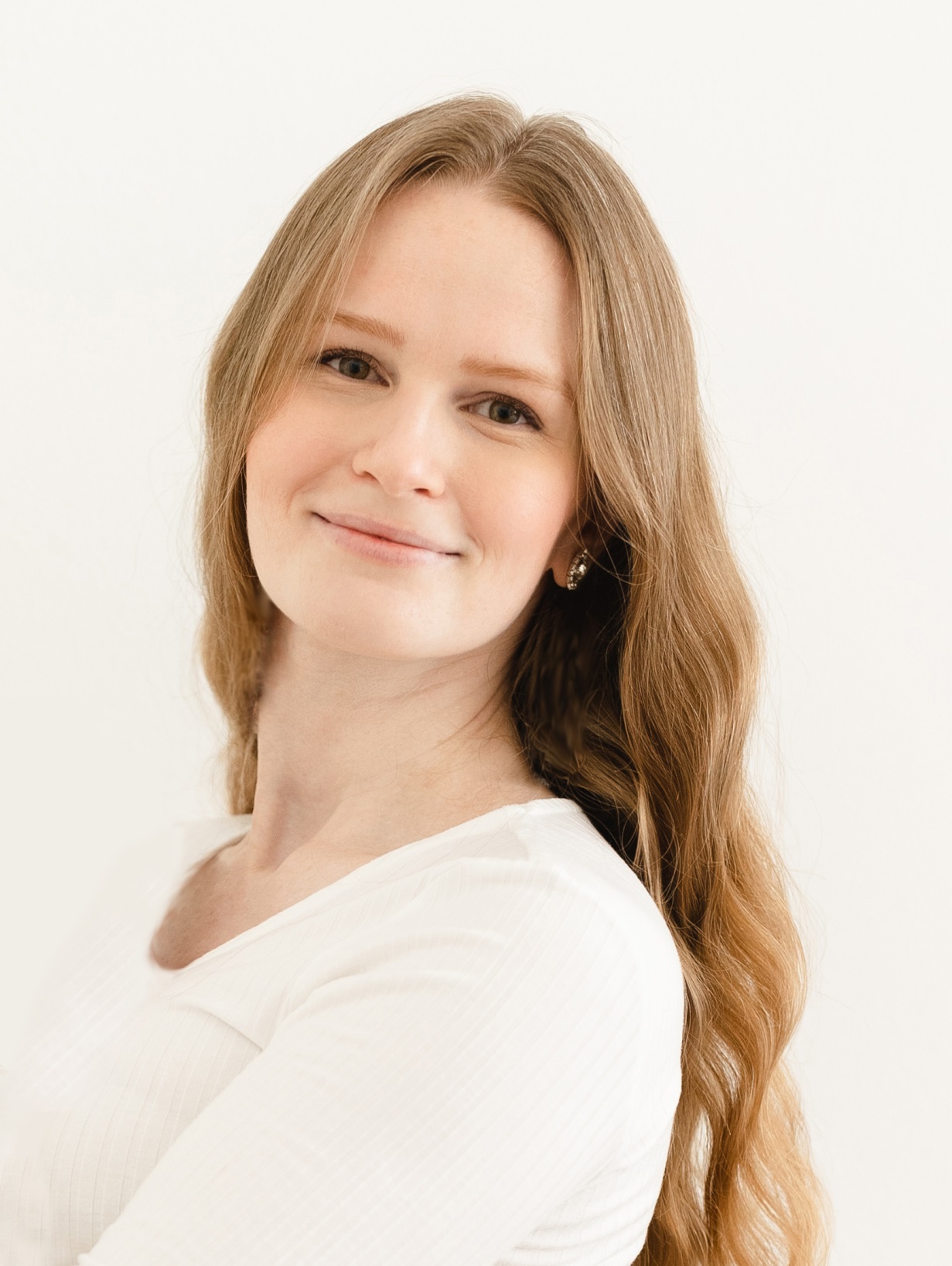 Research supervisor:Inna I. Tulaeva,PhD (Medical University of Vienna)3.02 Clinical medicine (OECD), Allergy (AQ)Research supervisor:Inna I. Tulaeva,PhD (Medical University of Vienna)Supervisor’s research interests• Molecular, cellular and clinical allergology • Immunology • Vaccinology Studying the key processes in the pathogenesis of immune-mediated and infectious diseases at the molecular level with the subsequent development of recombinant vaccines for their treatment and preventionResearch supervisor:Inna I. Tulaeva,PhD (Medical University of Vienna)Research highlights• Synthesis of vaccine candidates based on the modern concept “Peptide-carrier fusion technology” • Modern laboratory equipment • Collaboration with leading international centers of allergy researchResearch supervisor:Inna I. Tulaeva,PhD (Medical University of Vienna)Supervisor’s specific requirements:• Master's degree (or equal) in life sciences (preferably medicine, biology, chemistry) • Basic immunology knowledge • English proficiency • Motivation and determination • Laboratory experience is an advantageResearch supervisor:Inna I. Tulaeva,PhD (Medical University of Vienna)Supervisor’s main publications1. Tulaeva I, Kratzer B, Campana R, Curin M, van Hage M, Karsonova A, Riabova K, Karaulov A, Khaitov M, Pickl WF, Valenta R. Preventive Allergen-Specific Vaccination Against Allergy: Mission Possible? Front Immunol. 2020 Jul 7;11:1368. doi: 10.3389/fimmu.2020.013682. Khaitov M, Shilovskiy I, Valenta R, Weber M, Korneev A, Tulaeva I, Gattinger P, van Hage M, Hofer G, Konradsen J, Keller W, Akinfenwa O, Poroshina A, Ilina N, Fedenko E, G. Elisyutina O, Litovkina A, Smolnikov E, Nikonova A, Rybalkin S, Aldobaev V, Smirnov V, Shershakova N, Petukhova O, Kudlay D, Shatilov A, Timofeeva A, Campana R, Rabdano S, Trukhin V, Udin S, Skvortsova V Recombinant PreS-fusion protein vaccine for birch pollen and apple allergy . Allergy. 2023 In press. doi: 10.22541/au.168205504.41863157/v13. Dorofeeva Y, Shilovskiy I, Tulaeva I, Focke-Tejkl M, Flicker S, Kudlay D, Khaitov M, Karsonova A, Riabova K, Karaulov A, Khanferyan R, Pickl WF, Wekerle T, Valenta R. Past, present, and future of allergen immunotherapy vaccines. Allergy. 2021 Jan;76(1):131-149. doi: 10.1111/all.143004. Tulaeva I, Cornelius C, Zieglmayer P, Zieglmayer R, Schmutz R, Lemell P, Weber M, Focke-Tejkl M, Karaulov A, Henning R, Valenta R. Quantification, epitope mapping and genotype cross-reactivity of hepatitis B preS-specific antibodies in subjects vaccinated with different dosage regimens of BM32. EBioMedicine. 2020 Sep;59:102953. doi: 10.1016/j.ebiom.2020.1029535. Kratzer B, Trapin D, Ettel P, Körmöczi U, Rottal A, Tuppy F, Feichter M, Gattinger P, Borochova K, Dorofeeva Y, Tulaeva I, Weber M, Grabmeier-Pfistershammer K, Tauber PA, Gerdov M, Mühl B, Perkmann T, Fae I, Wenda S, Führer H, Henning R, Valenta R, Pickl WF. Immunological imprint of COVID-19 on human peripheral blood leukocyte populations. Allergy. 2021 Mar;76(3):751-765. doi: 10.1111/all.14647.Total publications in the last 5 years: 12Results of intellectual activity (при наличии)Method for identifying compounds influencing virus receptor binding. Valenta R, Gattinger P, Borochova K, Dorofeeva Y, Henning R, Kiss R, Kratzer B, Tulaeva I, Pickl WF. Patent № WO2021255067A1 from 23.12.2021	HBV vaccine inducing preS-specific neutralizing antibodies. Tulaeva I, Cornelus-Nickl C, Gattinger P, Valenta R. Patent application EP21198517.1 from 23.09.2022